Załącznik graficznydo Zarządzenia Nr 173/2022Burmistrza Sulejowaz dnia 6 października 2022r.. 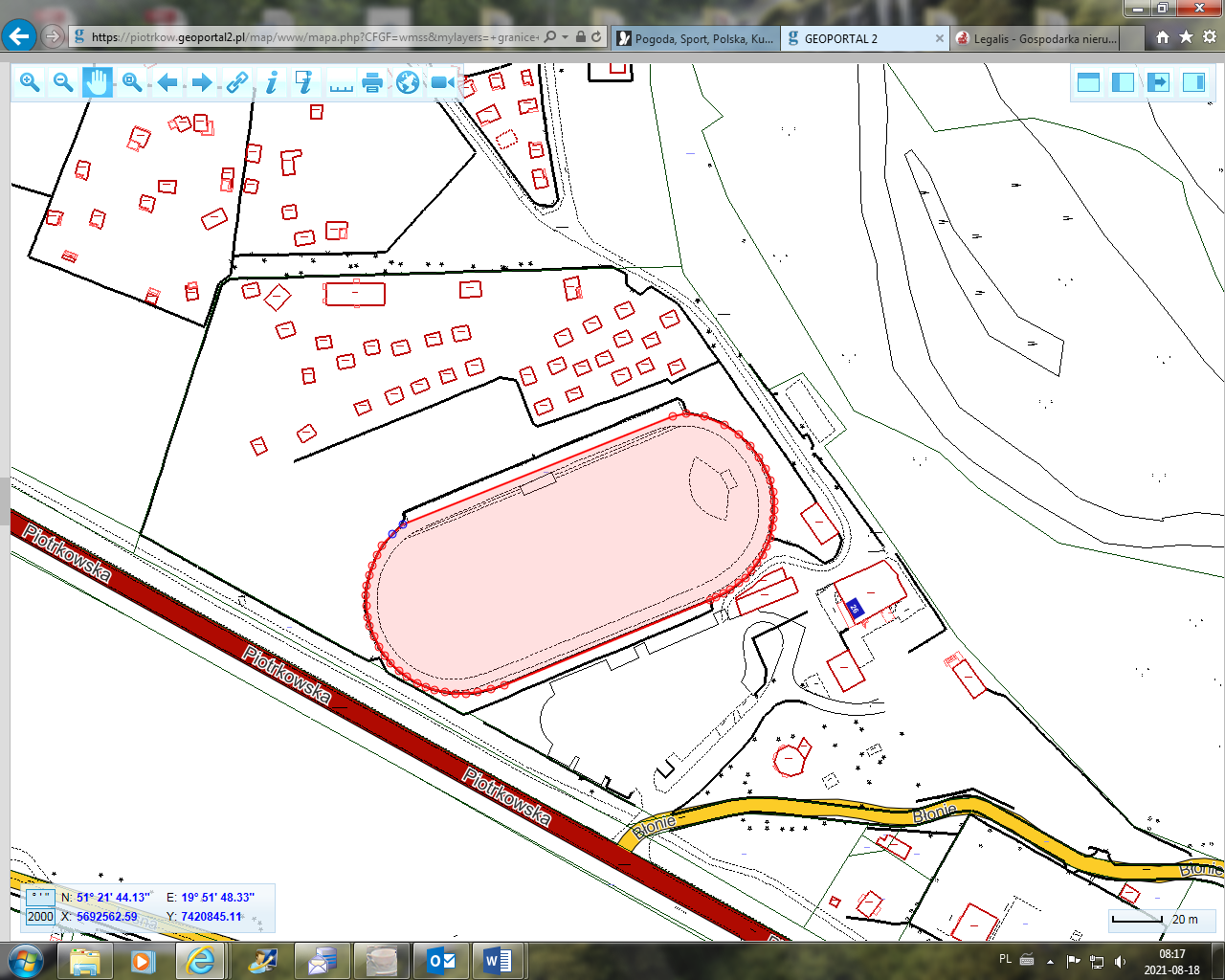 